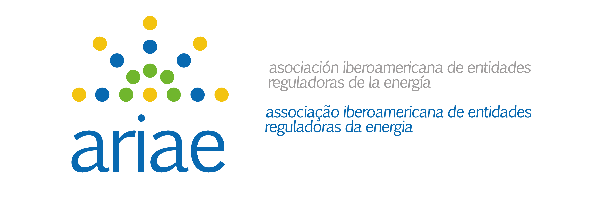 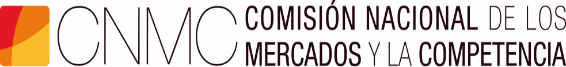 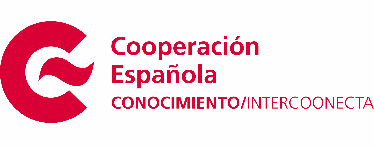 XIX CURSO DE REGULACIÓN ENERGÉTICA: “REGULACIÓN DE LA PROMOCIÓN DE LAS ENERGÍAS RENOVABLES Y LA EFICIENCIA ENERGÉTICA”Del 18 al 29 de octubre de 2021 (formato virtual)(16:00 h a 18:00 h CET; 9:00 h de Lima y México DC; 10 h de Santiago; 11:00 h de Brasilia y Buenos Aires).PROGRAMA Y CONTENIDOS BÁSICOS  Sesiones síncronasAdicionalmente a la sesión en directo (sesión síncrona), se abre un foro de debate diario entre los participantes (sesión asíncrona) en relación con la/s cuestión/es planteada/s por el profesor de la ponencia principal. Lunes 18 de octubre 16:00–18:00 h CETLunes 18 de octubre 16:00–18:00 h CET16:00-16:15Inauguración y bienvenida:D. André Pepitone da Nobrega (Director General de ANEEL de Brasil y Presidente de ARIAE) Dña. Mercedes Flórez, Directora del Centro de Formación de la Cooperación Española en Montevideo.16:15-17:15Ponencia principal.- La regulación de las energías renovables no convencionales en Iberoamérica Ponente: D. Marcelino Madrigal (Experto en energía del BID y ex regulador de México)17:15-18:00Debate regulatorio sobre experiencias reales (tres grupos de participantes)  Martes 19 de octubre 16:00–18:00 h CETMartes 19 de octubre 16:00–18:00 h CET16:00-17:00Ponencia principal.- La regulación de las energías renovables en la Unión Europea  Ponente: D. Tomás Gómez (Profesor de la Universidad Pontificia de Comillas de España)17:00-18:00Debate regulatorio sobre experiencias reales (tres grupos de participantes)  Miércoles 20 de octubre 16:00–18:00 h CETMiércoles 20 de octubre 16:00–18:00 h CET16:00-17:00Ponencia principal.- La regulación de las energías renovables en el sector eléctrico brasileñoPonente: D. André Pepitone da Nobrega (Director General de ANEEL de Brasil y Presidente de ARIAE) 17:00-18:00Debate regulatorio sobre experiencias reales (tres grupos de participantes)  Jueves 21 de octubre 16:00–18:00 h CETJueves 21 de octubre 16:00–18:00 h CET16:00-17:00Ponencia principal.- El hidrógeno verde y el procedente del gas naturalPonente: D. Edwin Quintanilla (Profesor de la Universidad ESAN de Perú, EIR-H)17:00-18:00Debate regulatorio sobre experiencias reales (tres grupos de participantes)Viernes 22 de octubre 16:00–18:00 h CETViernes 22 de octubre 16:00–18:00 h CET16:00-17:00Ponencia principal.- Los biocombustibles y el biogás Ponente: D. Carlos Orlando Enrique da Silva (Superintendente de Biocombustibles y Calidad de Productos de ANP, de Brasil)17:00-18:00Debate regulatorio sobre experiencias reales (tres grupos de participantes)Lunes 25 de octubre 16:00–18:00 h CETLunes 25 de octubre 16:00–18:00 h CET16:00-17:00Ponencia principal.- La regulación de la eficiencia energética en la Unión EuropeaPonente: D. Pedro Verdelho (Consejero de ERSE, Portugal)17:00-18:00Debate regulatorio sobre experiencias reales (tres grupos de participantes)Martes 26 de octubre 16:00–18:00 h CETMartes 26 de octubre 16:00–18:00 h CET16:00-17:00Ponencia principal.- La regulación de la eficiencia energética en IberoaméricaPonente: D. Jose Antonio Urteaga Dufour (Experto en eficiencia energética del BID)17:00-18:00Debate regulatorio sobre experiencias reales (tres grupos de participantes)Miércoles 27 de octubre 16:00–18:00 h CETMiércoles 27 de octubre 16:00–18:00 h CET16:00-17:00Ponencia principal.- Los mercados de energía en la Unión EuropeaPonente: Dña. María Jesús Martín Martinez (Directora de Energía de la CNMC, de España)17:00-18:00Debate regulatorio sobre experiencias reales (tres grupos de participantes)Jueves 28 de octubre 16:00–18:00 h CETJueves 28 de octubre 16:00–18:00 h CET16:00-17:00Ponencia principal.- La eficiencia energética y las ciudades   Ponente: D. Mariano Bacigalupo (Consejero de la CNMC, de España y Vicepresidente de ARIAE)17:00-18:00Debate regulatorio sobre experiencias reales (tres grupos de participantes)Viernes 29 de octubre 16:00–18:00 h CETViernes 29 de octubre 16:00–18:00 h CET16:00-17:00Ponencia principal primera.- Mitigación de GEI y adaptación a los impactos del cambio climático en América Latina mediante el fortalecimiento de la eficiencia energética en sectores estratégicos de Argentina y Chile Ponente: XXX. Secretarías de Energía de Argentina y de Chile17:00-17:55Debate regulatorio sobre experiencias reales (tres grupos de participantes)17:55-18:05Clausura:D. Mariano Bacigalupo. Consejero de la CNMC de España y Vicepresidente de ARIAEDña. Mercedes Flórez, Directora del Centro de Formación de la Cooperación Española en Montevideo.